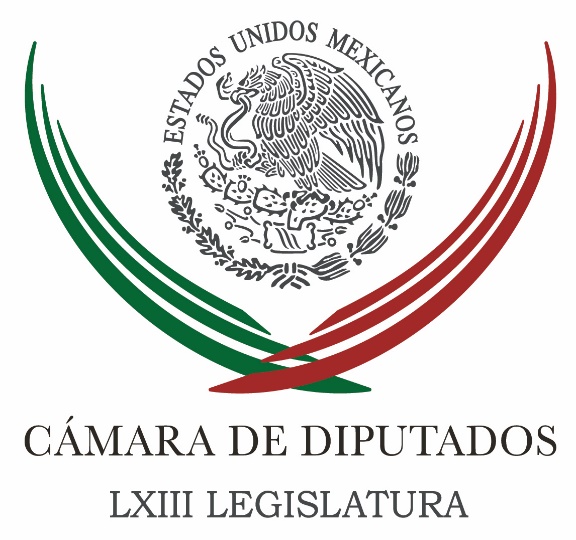 Carpeta InformativaEspecialResumen: Reducción al deporte impactará en salud y adicciones: diputadoPiden evitar más ajustes a presupuesto de Agricultura en 2017Recorte a estados fronterizos será de más del 80%, advierten diputadosAlerta diputado desorden en asamblea Constituyente16 septiembre de 2016TEMA(S): Trabajo LegislativoFECHA: 16/09/2016HORA: 15:02NOTICIERO: MVS Noticias OnlineEMISIÓN: Fin de semanaESTACION: InternetGRUPO: MVS Noticias0Reducción al deporte impactará en salud y adicciones: diputadoLa Comisión de Deporte de la Cámara de Diputados, presidida por el diputado del Partido Revolucionario Institucional (PRI), Pablo Gamboa, advirtió que la reducción de 700 millones de pesos en 2017 al gasto en actividades deportivas y cultura física, tendrán un múltiple impacto negativo.Gamboa Miner recalcó que la falta de recursos en materia deportiva, no solo afectará el fomento a ese tipo de actividades, sino que incidirá negativamente en el apoyo a los atletas de alto rendimiento que representan a México en competencias internacionales, así como en los rubros de atención en salud y combate a las adicciones.El legislador priísta recalcó que si el Gobierno Federal dotara de los recursos necesarios al deporte, sin duda reduciría su gasto en la atención a enfermedades y adicciones como el alcoholismo y la drogadicción.Al expresar su preocupación por la disminución de recursos propuesta por el Ejecutivo Federal, el congresista insistió en que las autoridades gubernamentales no han entendido por completo que el gasto en salud sería más eficiente y adecuado, si se promoviese el deporte y la actividad física.Subrayó que la promoción al deporte también contribuye a combatir la inseguridad y promueve el desarrollo de la juventud, al inhibir su participación en actividades delictivas y forjar personas y deportistas útiles para la sociedad.Agregó que para analizar la situación presupuestal del deporte y conocer las propuestas de atletas, autoridades y federativos, en breve se realizará una reunión de trabajo con deportistas, presidentes de federaciones y el Comité Olímpico Mexicano (COM).En cuanto a la problemática de falta de apoyo y coordinación en el marco de la participación de los atletas paralímpicos en Río 2016, que impidió a la atleta Doramitzi González competir, señaló que el caso será analizado detenidamente, tal y como se acordó con el titular de la Comisión Nacional de Cultura Física y Deporte (CONADE), Alfredo Castillo. /psg/m. TEMA(S): Trabajo LegislativoFECHA: 16-09-2016HORA: 12:01NOTICIERO: NotimexEMISIÓN: Fin de SemanaESTACIÓN: InternetGRUPO: Gubernamental0Piden evitar más ajustes a presupuesto de Agricultura en 2017El diputado perredista, Felipe Reyes Álvarez, pidió a los legisladores trabajar para que durante 2017 no se hagan nuevos ajustes al presupuesto que se apruebe para la Secretaría de Agricultura, Ganadería, Desarrollo Rural, Pesca y Alimentación (Sagarpa).El legislador del Partido de la Revolución Democrática (PRD) señaló que la Propuesta Económica 2017 de la Secretaría de Hacienda y Crédito Público (SHCP) contempla una reducción de más de 22 mil millones de pesos para el ejercicio del próximo año para la Sagarpa, comparada con 2016. Durante la instalación de la Subcomisión de Comercialización y Desarrollo de Mercados, de la Comisión de Agricultura y Sistemas de Riego, de la cual forma parte, indicó que para el presente año se aprobó un presupuesto de 84 mil millones de pesos, y ahora la federación propone para 2017, cerca de 62 mil millones de pesos. En este sentido, Reyes Álvarez planteó establecer mecanismos para que al menos el presupuesto que se llegue a etiquetar "no tenga retorno hacia la baja". Lo anterior debido a que, en 2016, durante los meses de febrero y junio, se hicieron importantes reducciones al presupuesto destinado por tres mil 500 millones de pesos y cuatro mil 500 millones de pesos, respectivamente. /jpc/mTEMA(S): Trabajo LegislativoFECHA: 16/09/2016HORA: 14:34NOTICIERO: MVS Noticias OnlineEMISIÓN: EspecialESTACION: InternetGRUPO: MVS Noticias0Recorte a estados fronterizos será de más del 80%, advierten diputadosEn la Cámara de Diputados, la Comisión de Asuntos Frontera Norte expresó su preocupación por el recorte superior al 82 por ciento en los recursos para los estados que conforman esa región.El presidente de dicha instancia legislativa y diputado del Partido de la Revolución Democrática (PRD), Leonardo Amador, también recriminó que el Ejecutivo Federal haya propuesto en el paquete económico del 2017, eliminar el Fondo Fronteras, que este año cuenta con mil 600 millones de pesos, y en 2014 tuvo 3 mil millones de pesos.El legislador aseveró que en el marco de la discusión presupuestal, los integrantes de la Comisión a su cargo pugnarán para evitar que se deje en la indefensión a los estados del norte del país, en tanto que el Ejecutivo Federal ha propuesta eliminar un paquete de 14 fondos adscritos al ramo 23 del gasto, cuyo fin era impulsar el desarrollo de dichas entidades.“El recorte equivale al 82.4 por ciento de los recursos etiquetados en 2016, por lo que la Secretaría de Hacienda y Crédito Público debe explicar si habrá algún otro capital que los sustituirá”, puntualizó.Amador Rodríguez exigió que las partidas para los estados del norte no desaparezcan pues el recurso es indispensable para mejorar la infraestructura en la región, generar empleos, mejorar la calidad de vida de los habitantes de dichos estados y agilizar las actividades comerciales.“La infraestructura tiene una gran ventaja por encima de los programas sociales; además de crear fuentes de empleo temporal, tiene la ventaja de dejar un beneficio, una obra, para los municipios”, apuntó.Advirtió que recortando recursos a inversión productiva e infraestructura, como sucederá en la frontera, difícilmente el Gobierno Federal logrará reducir la pobreza, dinamizar la economía interna y evitar que los connacionales sigan migrando al territorio norteamericano.Señaló que a ello se suma el golpe económico que desde el 14 se dio a las zonas fronterizas con la “homologación” o aumento del IVA en la frontera, de 11 a 16 por ciento, a través del que se recaudan más de 20 mil millones de pesos cada año.El legislador agregó que si el Ejecutivo Federal ya cuenta con esos ingresos, es injusto que cancele el Fondo Fronteras, que lejos de desaparecer, debería tener en sus arcas al menos cinco mil millones de pesos.Añadió que aunado a la defensa de los recursos para los estados del norte, se exigirá a las autoridades hacendarias y se hará lo posible en la negociación presupuestal, para que dependencias como la Secretaría de Agricultura (SAGARPA) y la Secretaría de Comunicaciones y Transportes (SCT), que “son el motor de la economía nacional”, no sufran recortes.En ese marco, la diputada del Partido Acción Nacional (PAN), Leticia Amparano y su compañero de bancada, José Máximo García, recalcaron que la frontera presenta graves problemas de migración, salud y seguridad y lamentablemente, el Ejecutivo Federal no ha sido capaz de tomarlo en cuenta, por lo que ha dado a esos estados un trato desigual y discriminatorio.Por su parte, la diputada del Partido Revolucionario Institucional (PRI) Yahleel Abdala Carmona, coincidió en que el Fondo Fronteras no debe desaparecer y que hace falta sensibilidad en el gobierno central con respecto a las necesidades de los mexicanos que viven en el norte. / psg/m. TEMA(S): Trabajo LegislativoFECHA: 16/09/2016HORA: 13:23NOTICIERO: MVS Noticias OnlineEMISIÓN: EspecialESTACION: InternetGRUPO: MVS Noticias0Alerta diputado desorden en asamblea Constituyente En la Cámara de Diputados, el arranque de los trabajos en la Asamblea Constituyente de la Ciudad de México generó críticas de la bancada del Partido Encuentro Social (PES).El vicecoordinador de la fracción en San Lázaro, asambleísta constituyente y líder nacional de esa fuerza política, Hugo Eric Flores, lamentó que el órgano señalado haya iniciado labores en medio de un claro desorden, sin contar con un proyecto de reglamento elaborado de manera seria y donde la propuesta de Constitución circuló por los pasillos de la antigua sede del Senado, como por un vagón del Metro. Por su parte, el diputado federal del Movimiento Ciudadano (MC), designado como integrante del Constituyente local, René Cervera, indicó que entre otros temas, buscará integrar al texto  constitucional de la capital el llamado “3de3”.En cuanto a la decisión de asignar al priísta, a su vez designado por el Jefe del Ejecutivo Federal,  Augusto Gómez Villanueva como presidente de la Mesa Directiva, con fundamente en el criterio de experiencia legislativa, el diputado Flores señaló que en ese caso, son entendibles las protestas de la fracción de Morena y la situación incluso podría derivar en un problema de inconstitucionalidad.No obstante, también planteó que los integrantes del Movimiento de Regeneración Nacional (Morena), debieron haberse pronunciado antes, en el marco de la discusión de la propia reforma política.“En esta ocasión los diputados de Morena sí tienen razón. Número uno, no se puede nombrar a un Presidente de la Mesa de decanos diciendo que es de un partido político cuando está claro que su nombramiento proviene del Ejecutivo... Hoy se acaba de colocar una espada de Damocles arriba de este Constituyente porque puede carecer de legitimidad”, sentenció Flores Cervantes.Flores Cervantes recriminó que la instancia constituyente haya tenido un inicio incierto, apresurado, sin la planeación debida y sin que hubiese un proyecto de reglamento y operación previamente elaborado con el concurso de las fuerzas políticas representadas. “Se ve un gran desorden, se ve que no hay nada integrado. Por ahí nos circularon un proyecto de reglamento que dice ‘anteproyecto de reglamento del PRD’ que nos parece una vacilada. Lo que llama la atención, es que el presidente de la Mesa Instaladora no dijo nunca que se iba a repartir, y de repente pasó un asistente de alguien diciendo: quién la quiere, quién la quiere, parecía que estábamos en el metro”, relató.Por su parte y también en representación del PES, la diputada Aida Arregui y el diputado Andrés Milán, señalaron que en la Asamblea promoverán una agenda similar a la que llevan en San Lázaro, y que se centra en asuntos como la protección de la familia, los derechos de los pueblos indígenas en la capital, y las facultades que tendrán las delegaciones políticas.Por otro lado, el diputado Cervera García informó de la “alianza” establecida con la organización “Change.org México”, a fin de  involucrar en la toma de decisiones a los ciudadanos y atender a través de propuestas legislativas sus demandas.Al aseverar que el trabajo de la Asamblea debe centrarse en atender los intereses de los capitalinos y no los de partidos políticos ni estructuras de poder, indicó que la agenda del MC tendrá cuatro ejes: derechos de los animales, medio ambiente, la ciudad que todos queremos, transparencia y rendición de cuentas. Entre otros temas, reiteró, promoverá que se establezca el “3de3” para todo funcionario público en la ciudad; proteger los derechos de los animales, ampliar los permisos de paternidad y maternidad, mejorar las condiciones de movilidad y acceso para personas con discapacidad, respeto a la diversidad sexual, internet libre, y establecer un mínimo de áreas verdes por habitante.De igual modo, dijo, trabajará en asuntos como un salario digno para los trabajadores capitalinos, acceso al agua, revocación de mandato, el reconocimiento de los animales como “personas no humanas” y una mayor transparencia en la administración local. /psg/m. 